معرفی درس  اپیدمیولوژی محیط    نیمسال  اول  1401- 1400  دانشکده : بهداشت    گروه آموزشی : اپیدمیولوژی و آمارزیستی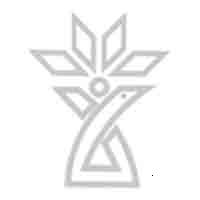 ٭نام و شماره درس: اپیدمیولوژی محیط  1251035٭رشته و مقطع تحصيلی : بهداشت محیط – کارشناسی ارشد- ترم 3 ٭روز و ساعت برگزاری:  سه شنبه  13 تا 15 ٭محل برگزاری: ارشد محیط٭تعداد و نوع واحد (نظری/عملی) :          2واحد     ٭تعداد و نوع واحد (نظری/عملی) :          2واحد     ٭دروس پيش نياز: -٭دروس پيش نياز: -٭نام مسوول درس:  دکتر عبدالله محمدیان ٭تلفن و روزهای تماس:09139887945٭آدرس دفتر : گروه آموزشی  اپیدمیولوژی و آمار زیستی٭آدرس Email: amohamadii1361@gmail.com٭هدف کلی درس: هدف از تدريس اين درس آشنایی دانشجویان با اصول اپیدمیولوژی  و کاربرد روش های اپیدمیولوژیک در موضوعات بهداشت محیطی، سطوح پیشگیری، اندازه های بیماری و مرگ در جوامع و مقایسه آن ها ، منابع خطا در مطالعات اپیدمیولوژیک و راه های کاهش آن ها، علیت و چگونگی بررسی روابط علی و معلولی، تعریف و بررسی همه گیری های با منشا عوامل محیطی، معرفی روشهای پرکاربرد مطالعات اپیدمیولوژیک در بهداشت محیط، با تاکید بر مشکلات رایج  و راه حل های آن  مي باشد.٭اهداف اختصاصی درس:دانشجو با تعریف و اهداف اپیدمیولوژی و کاربردهای آن و مفاهيم و دامنه فعاليتهای اپيدميولوژي آشنا گردد.دانشجو چگونگی انتقال بیماری و مراقبت از بیماری ها و اندازه گیری ابتلا را بداند.دانشجو با  غربالگری و ارزیابی اعتبار و قابلیت اطمینان آزمون ها آشنا گردد.دانشجو با  تعریف دامنه و کاربرد اپیدمیولوژی با تاکید بر موضوعات محیطی و دیدگاه های جدید در این زمینه آشنا گردد.دانشجو با  جنبه های عفونی و غیر عفونی در مواجهه های محیطی و سنجش مواجهه آشنا گردد.دانشجو با  شباهت ها و تفاوت های اپیدمیولوژی محیطی و شغلی آشنا گردد.دانشجو با سطوح پیشگیری و کاربردهای آن آشنا گردد.دانشجو با مطالعات مقطعی و اکولوژیک و تحلیل آنها آشنا گردد.دانشجو با انواع مطالعات همگروهی و مورد شاهدی   و شیوه تحلیل آنها آشنا گردد.دانشجو با  انواع مطالعات مروری ، مورد-متقاطع و سطح شواهد علمی آنها آشنا گردد.دانشجو با مطالعات کارآزمایی بالینی و شیوه تجزیه و تحلیل نتایج آنها آشنا گردد.دانشجو با خطاهای متداول در مطالعات اپیدمیولوژیک و راه های کاهش آنها آشنا گردد.دانشجو با اصول علیت و معیارهای علی و معلولی بودن یک رابطه آشنا شود و بتواند در مورد آنها بحث کند.دانشجو بتواند در مورد نحوه شناسایی و برخورد با طغیان بیماریها بحث کنند .دانشجو با کاربرد اپیدمیولوژی در ارزشیابی و سیاست گذاری برنامه های سلامت آشنا گردد.دانشجو  با مبانی ارزیابی و مدیریت خطرات محیطی  آشنا شود و بتواند در مورد آن بحث کنند.٭منابع اصلی درس (عنوان کتاب ، نام نويسنده ، سال و محل انتشار، نام ناشر، شماره فصول يا صفحات مورد نظر در اين درس- در صورتی که مطالعه همه کتاب يا همه مجلدات آن به عنوان منبع ضروری نباشد)اپیدمیولوژی گوردیس- ترجمه دکتر حسین صباغیان – دکتر کورش هلاکویی – ویراست پنجم 2014 انتشارات گپ Epidemiology Beyond The Basics by Moyses Szklo F. Javier NietoEnvironmental Epidemiology: Study methods and applicationEnvironmental Epidemiology: Principles and Methods Environmental Epidemiology And Risk Assessment/Time Aldrich,Wiley,1992٭نحوه ارزشيابی دانشجو و بارم مربوط به هر ارزشيابی :20% نمره امتحان میان ترم   25/ 08/ 1400                  70% نمره ارزشیابی از آزمون کتبی پایان ترم 10% حضور فعال در کلاس٭سياست مسوول دوره در مورد برخورد با غيبت و تاخير دانشجو در کلاس درس: رعایت دقیق مقررات آموزشیجدول زمان بندی ارائه برنامه درس  اصول اپیدمیولوژی–نیسال  اول   1401-  1400جدول زمان بندی ارائه برنامه درس  اصول اپیدمیولوژی–نیسال  اول   1401-  1400جدول زمان بندی ارائه برنامه درس  اصول اپیدمیولوژی–نیسال  اول   1401-  1400جدول زمان بندی ارائه برنامه درس  اصول اپیدمیولوژی–نیسال  اول   1401-  1400جدول زمان بندی ارائه برنامه درس  اصول اپیدمیولوژی–نیسال  اول   1401-  1400جدول زمان بندی ارائه برنامه درس  اصول اپیدمیولوژی–نیسال  اول   1401-  1400آمادگی لازم دانشجويان قبل از شروع کلاسمدرسعنوانساعتتاريخرديف-دکتر محمدیانتعریف و اهداف اپیدمیولوژی و کاربردهای آن  13 تا 1523/06/14001جلسه قبلدکتر محمدیان  چگونگی انتقال بیماری و مراقبت از بیماری ها و اندازه گیری ابتلا13 تا 1530/06/14002جلسه قبلدکتر محمدیانغربالگری و ارزیابی اعتبار و قابلیت اطمینان آزمون ها13 تا 156/07/14003جلسه قبلدکتر محمدیانتعریف دامنه و کاربرد اپیدمیولوژی با تاکید بر موضوعات محیطی و دیدگاه های جدید13 تا 1520/07/14004جلسه قبلدکتر محمدیانجنبه های عفونی و غیر عفونی در مواجهه های محیطی  و سنجش مواجهه13 تا 1527/07/14005جلسه قبلدکتر محمدیانشباهت ها و تفاوت های اپیدمیولوژی محیطی و شغلی 13 تا 154/08/14006جلسه قبلدکتر محمدیانسطوح پیشگیری و کاربرد های آن 13 تا 1511/08/14007جلسه قبلدکتر محمدیانمطالعات مقطعی و اکولوژیک و تحلیل آنها 13 تا 1518/08/14008دکتر محمدیاندکتر محمدیانمطالعات همگروهی و مورد شاهدی13 تا 1525/08/14009دکتر محمدیاندکتر محمدیانمطالعات مروری ، مورد-متقاطع و سطح شواهد علمی 13 تا 152/09/140010دکتر محمدیاندکتر محمدیانمطالعات کارآزمایی بالینی 13 تا 159/09/140011دکتر محمدیاندکتر محمدیانخطاهای متداول در مطالعات اپیدمیولوژیک و راه های کاهش آن ها 13 تا 1516/09/140012جلسه قبلدکتر محمدیانبررسی مطالعات اکولوژیک با تاکید بر نقاط قوت، نکات ضعف و راه حل هاری آن 13 تا 1523/09/140013جلسه قبلدکتر محمدیاناصول علیت و معیارهای علی و معلولی بودن یک رابطه13 تا 1530/09/140014جلسه قبلدکتر محمدیاننحوه شناسایی و برخورد با طغیان بیماریها 13 تا 157/10/140015جلسه قبلدکتر محمدیانکاربرد اپیدمیولوژی در ارزشیابی و سیاست گذاری برنامه های سلامت13 تا 1514/10/140016جلسه قبلدکتر محمدیانمبانی ارزیابی و مدیریت خطرات محیطی 13 تا 1521/10/140017٭تاريخ امتحان ميان ترم: 25/ 08/ 1400                  ٭تاريخ امتحان پايان ترم: طبق برنامه اموزش دانشکده٭ساير تذکر های مهم برای دانشجويان: مطالب هر جلسه وابسته به جلسه قبل بوده و دانشجویان عزیز حتی المقدور غیبت نکنند.در هر جلسه ممکن است کوئیز گرفته شود لذا دانشجو با آمادگی قبلی درباره مطالب گفته شده ، در کلاس حضور یابد.باتوجه به همزمانی تعطیل رسمی با زمان کلاس، لازم است دانشجویان محترم برای برگزاری کلاس جبرانی هماهنگ نمایند.